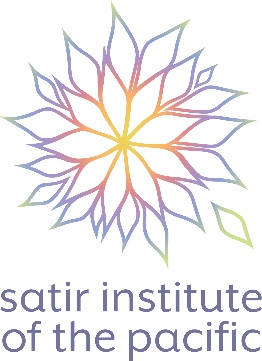 Program Name (if known)	Program Location (if known)	Date of Application:      Name Apt/Suite/Address City 		ProvinceCountry 		Postal Code Email Are you an SIP Clinical Member in good standing?  		Yes 		No (Note you must be a clinical or professional member in good standing to be a trainer of a program approved by SIP)Satir Training (starting with most current)Satir Programs taught (starting with most current)Professional Education Professional OrganizationsDo any of these have a code of Ethics? 		Yes 		No Do you have Liability Insurance? 	Yes  		No  * Please enclose copies of professional association membership and liability insurance(Proof of Professional Association Membership and Liability Insurance required yearly to be a Satir Approved Trainer)Please list two or three professional references and their contact informationReturn to:  Satir Institute of the Pacific20627 Fraser Highway,Langley, BC Canada V4A 3G4Email: admin@satirpacific.org Phone: 1-604-546-1539